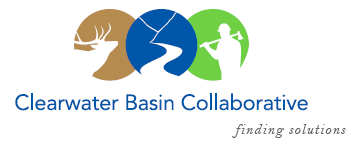 Clearwater Basin CollaborativeSteering CommitteeDecember 9, 2015 - 8:30am PAC/9:30am MTN Conference Call:  (208) 252-6102, no pin requiredAGENDADiscussion ItemsNotes from NovemberWildlife Habitat Restoration Initiative (Alex/Kelli)Early Winter Capture Activities underwayJanuary Working Group Update/Report CBC Legislative Concepts Update (Jim)Implementation Committee/Committee of New IdeasSelway Middle Fork CFLR – (Mike Ward/Dale)Clear Creek Rollout and January Presentation to Working GroupPhase III Landscape Assessment – next stepsMissoula Session Report OutCBYCC Video Roll OutOperating Protocol Subcommittee Meeting (Randy)Communications to USFS Regional Office (Dale)Grant Announcements (Kelli)Every Kid in the Park Transportation GrantCalendar of Events (Co-Chairs)January 27th Working Group MeetingClear Creek Roll OutWildlife Habitat ReportFebruary 23rd All Co-Chair MeetingFebruary 24th & 25th Idaho Forest Restoration Partnership – BoiseOther